Distinguished Professor, Ph.D. Program in Computer Science 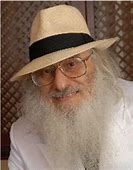 Robert Haralick earned his Ph.D. from the University of Kansas. Before coming to The Graduate Center, he held the prestigious Boeing Egtvedt Professorship in Electrical Engineering at the University of Washington and was vice president of research at Machine Vision International. A fellow of the Institute for Electrical and Electronic Engineers and the International Association for Pattern Recognition (where he also held the office of president), he has served on the editorial boards of journals such as IEEE Pattern Analysis and Machine Intelligence, Pattern Recognition, Image and Vision Computing, IEEE Expert, and Machine Vision and Applications. Professor Haralick has authored more than 550 books, chapters, journal articles, and conference papers, among them the seminal two-volume Computer and Robot Vision. He has contributed to image texture analysis, facet modeling for image analysis, shape analysis using mathematical morphology, and in general to computer image processing, computer vision, computer document analysis, and artificial intelligence. His most recent work is in high-dimensional space clustering and pattern recognition techniques applied to combinatorial problems in free group theory.Distinguished Professor and Executive Officer at City University of New York, Graduate CenterPosted by Who's Who Site Administrator on November 22, 2017Title: Distinguished ProfessorCompany: The Graduate CenterLocation: New York, NY United StatesAchievements:Inductee, Worldwide Lifetime Achievement (2017)Recipient, Research Award, National Institute on Deafness and Other Communication Disorders, National Institutes of Health (2016)King-Sun Fu Prize, International Conference on Pattern Recognition, Cancun, Mexico (2016)Recipient, Best Paper Award, Pattern Recognition Society (1989)Recipient, Certificate of Appreciation Award, Computer Society, IEEE (1978, 1984)Honoree, Faculty Fellowship, National Science Foundation (1977-1979)Recipient, Young Outstanding Faculty Award, The Dow Chemical Company (1975)Recipient, Outstanding Young Electrical Engineers Honorable Mention Award, Eta Kappa Nu (1975)Recipient, Best Paper Award, Fifth Annual Symposium on Automatic Imagery Pattern Recognition (1975)Recipient, Purchase Awards, Dulin Gallery of ArtFeatured Listee, Who’s Who in Science and Engineering (2004, 2007, 2010, 2016)Featured Listee, Who’s Who in America (1990, 1992-2014, 2016)Featured Listee, Who’s Who in the East (2002-2015)Featured Listee, Who’s Who in Finance and Business (2005, 2007, 2009)Featured Listee, Who’s Who in American Education (2005, 2007)Featured Listee, Who’s Who in the World (2005-2007)Featured Listee, Who’s Who in the West (1995, 1997, 2000-2001)Featured Listee, Who’s Who in Finance and Industry (1991)Designations:Doctor of Philosophy, The University of KansasMaster of Science, The University of KansasBachelor of Science, The University of KansasBachelor of Arts, The University of Kansas